Colegio San Manuel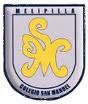 		Asignatura: Matemática 		Profesor: Carolina Bustamante Maldonado		Curso: 4° año básico GUÍA N°7 DE APOYO AL HOGAR MATEMÁTICANOMBRE: ______________________________________________Fecha entrega final: 26 junio 2020  Revisa este link https://youtu.be/ep_iYxnK55w      Te invito a recordar las tablas de multiplicar, ya sabes cómo construir una tabla, si te olvidas de alguna tabla puedes construir para trabajar.              En el libro de estudio: Trabajar  páginas 58-59                         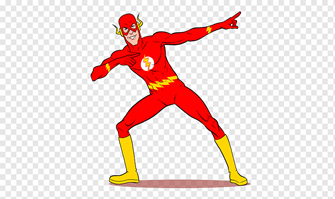 Escribe en tu cuaderno conozco y practico página 59                Libro de ejercicios: Desarrollar página 30 *enviar fotoEn esta guía trabajaremos la tabla del 2 y 3, debes memorizar o recordar estas tablas para poder hacer en el cuadernillo de ejercicios y libro de estudio                                                            ¡Éxito en tu trabajoOBJETIVOS DE APRENDIZAJE: Demostrar que comprenden la multiplicaciónHABILIDADES / DESTREZAS:Conocimiento de números 0 al 1000Comprender la relación entre diferentes números.INDICACIONES GENERALES: -Pide ayuda a un adulto para realizar este trabajo.-Busca un lugar tranquilo y luminoso para disponerte a trabajar. -Emplea lápiz grafito y de colores si es necesario.-Una vez finalizada la guía archívala para mostrársela a tu profesora cuando se reinicien las clases y enviar imagen , foto  del trabajo realizado a correo : carobustamante.sanmanuel@gmail.comCon los siguientes datos: nombre alumno guía n° y cursoINDICACIONES GENERALES: -Pide ayuda a un adulto para realizar este trabajo.-Busca un lugar tranquilo y luminoso para disponerte a trabajar. -Emplea lápiz grafito y de colores si es necesario.-Una vez finalizada la guía archívala para mostrársela a tu profesora cuando se reinicien las clases y enviar imagen , foto  del trabajo realizado a correo : carobustamante.sanmanuel@gmail.comCon los siguientes datos: nombre alumno guía n° y curso 4 x 2= 3x 5= 6 x 2=3 x 9= 2 x 4=8 x 3 =21 x 2 33 x 331 x 251x 212 x 381 x3